Međusektorski sastanak21.veljače 2014. godine u Vili Valpovo u sklopu projekta Otvorena učionica održan je sastanak međusektorskog tima  koji će imati za cilj analizirati situaciju, napraviti strategiju za buduće zajedničke aktivnosti, definirati dodatne dionike za uključivanje u radnu skupinu kako bismo na kraju projekta dobili preporuke za lokalnu, županijsku i nacionalnu razinu za unapređenje obrazovne strukture Roma na području naše Županije s kojom nitko od dionika nije zadovoljan.Na sastanaku su nazočili -  ravnateljica HZZ Beli Manstir- Nada Šinko, zamjenik načelnika općine  Jagodnjak – Stevo Mlinarević, prestavnik Centra za socijalnu skrb Valpovo, ravnatelj OŠ Jagodnjak- Lazo Kljajić, ravnatelj OŠ Darda, predstavnici romske nacionalne manjine i roditelji, te članovi projektnog tima. 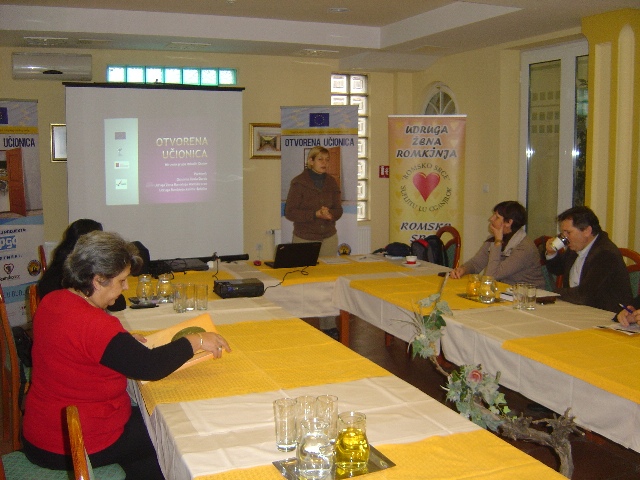 